Schülerexperiment - Trennen von Sand, Salz und EisenspänenEs werden keinerlei Gefahrstoffe verwendet.Materialien: 		Petrischale, Magnet, Taschentuch, 2 Bechergläser, Filterpapier, Trichter, Porzellanschale, Dreifuß+ Drahtnetz, Bunsenbrenner, Glasstab	Chemikalien:		Sand, Eisenspäne, Kochsalz(NaCl), destilliertes Wasser Durchführung1: 			Auf einer Petrischale werden etwas Sand, 2 Spatelspitzen Salz und ein Spatel Eisenspäne vermengt. Der Magnet wird in ein Taschentuch eingewickelt und über das Gemenge gehalten.Beobachtung1:		Die Eisenspäne werden von dem Magneten angezogen und bleiben am Taschentuch haften.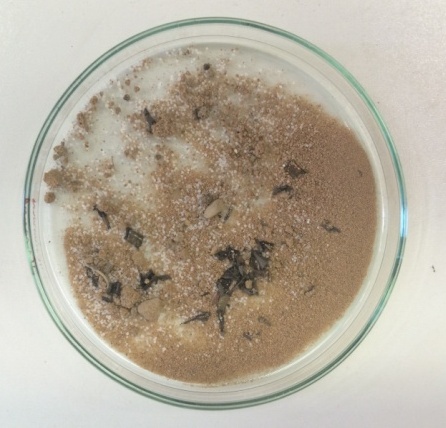 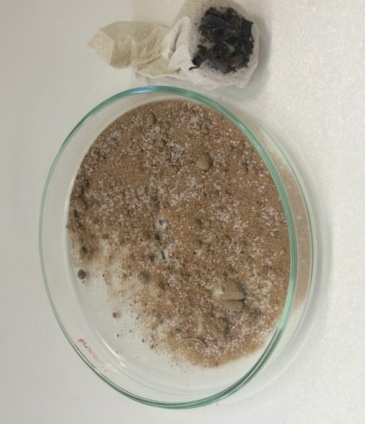 Deutung1:                     Durch die magnetischen Eigenschaften der Eisenspäne, bleiben diese am                                    Magneten haften. Das Gemenge besteht nun nur noch aus Sand und Salz.Durchführung2:   Das Sand-Salz Gemenge wird in ein Becherglas gegeben. Anschließend     werden etwa 100 mL destilliertes Wasser hinzugegeben und mit einem Glasstab etwas verrührt. Das Becherglas wird kurz stehen gelassen  bis sich der Feststoff abgesetzt hat. Das Wasser wird abdekantiert und durch einen Trichter mit Filter in einen Erlenmeyerkolben filtriert.Beobachtung2:     Nach dem Abdekantieren bleibt der größte Teil des Sandes im Becherglas zurück. Das Wasser ist trüb und kleinere Schwebeteilchen sind zu sehen. Nach dem Filtrieren sind keine Schwebeteilchen mehr im Wasser zu erkennen, so dass dieses fast klar aussieht. 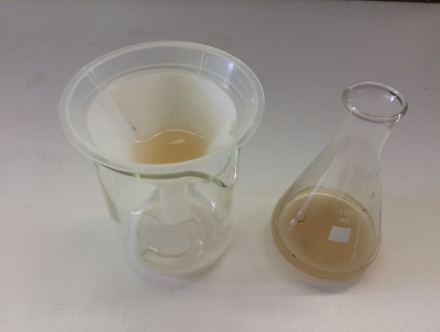 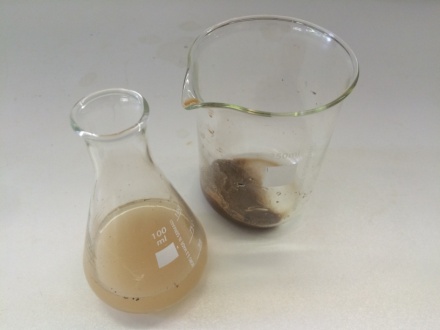 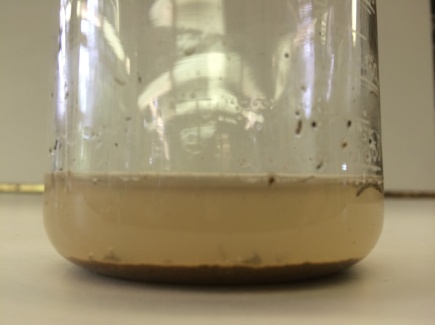 Deutung2:            Durch die höhere Dichte von Sand im Vergleich zum Salzwasser, sinkt dieser zu Boden. Durch das Filterpapier gelangen nur sehr kleine Teilchen wie z.B. die des Salzwassers; große Sandteilchen, die durch das Abdekantieren noch nicht abgetrennt wurden, passen nicht durch das Filterpapier.Durchführung3:      	Das Filtrat wird in eine Porzellanschale gegeben und einige Minuten so lange kräftig  mit dem Bunsenbrenner erhitzt bis das Wasser verdampft ist.Beobachtung3:        	In der Porzellanschale bleibt ein weißer Feststoff zurück.    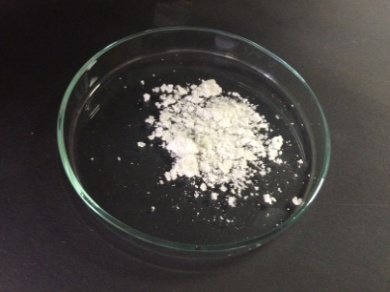 Deutung3:                 	Bei dem weißen Feststoff handelt es sich um das zurück gewonnene Kochsalz. Entsorgung:        		Das Salz und der Sand können über den Hausmüll oder Abfluss entsorgt werden. Die abgetrennten Eisenspäne können wiederverwendet werden.Literatur:	In Anlehnung an: Dr. P. Haupt, Dr. H. Möllenkamp. http://www.chemieexperimen-te.de/wasser/1_1salzloes.html, 15.06.2011 (zuletzt aufgerufen am 04.08.2015)